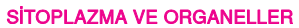 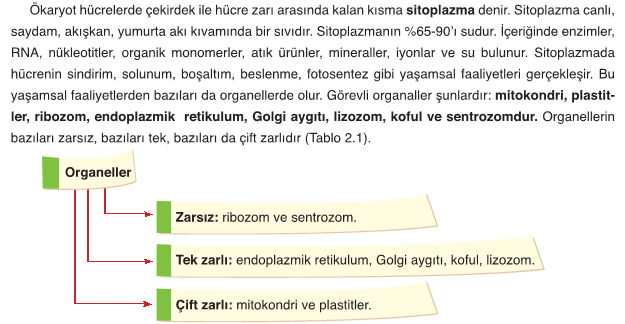 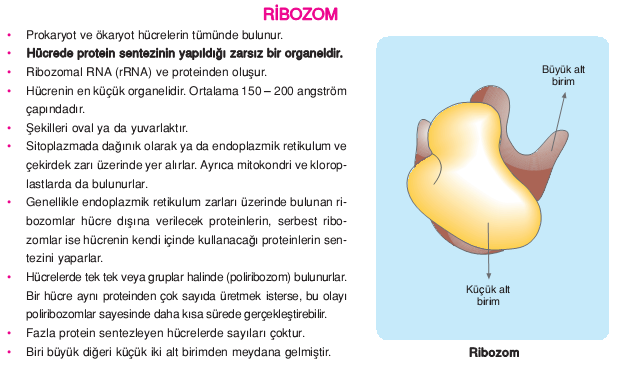 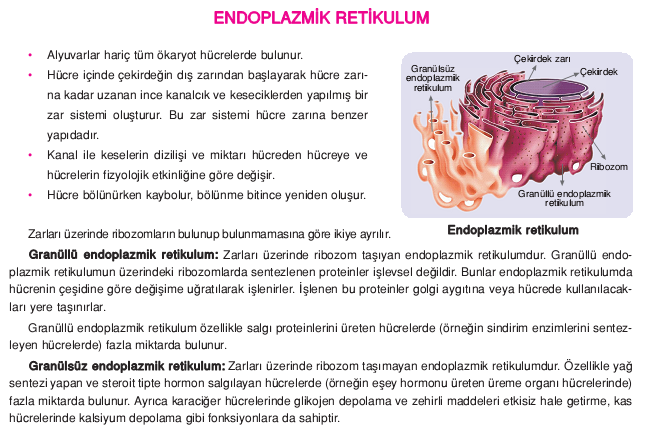 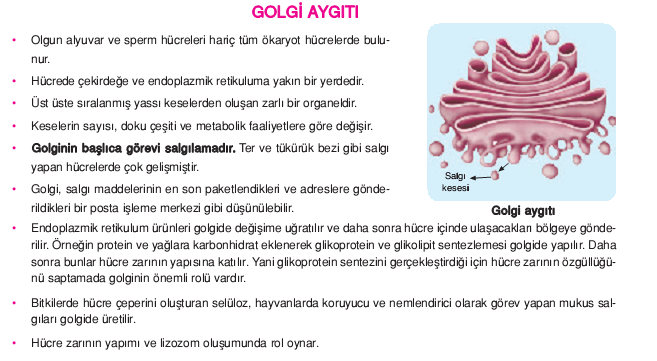 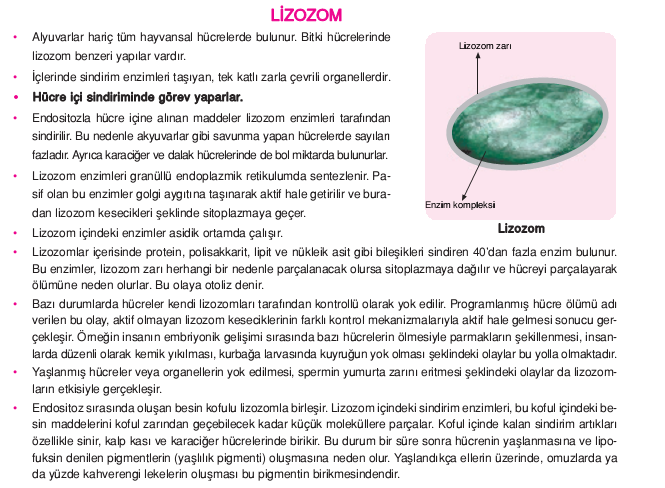 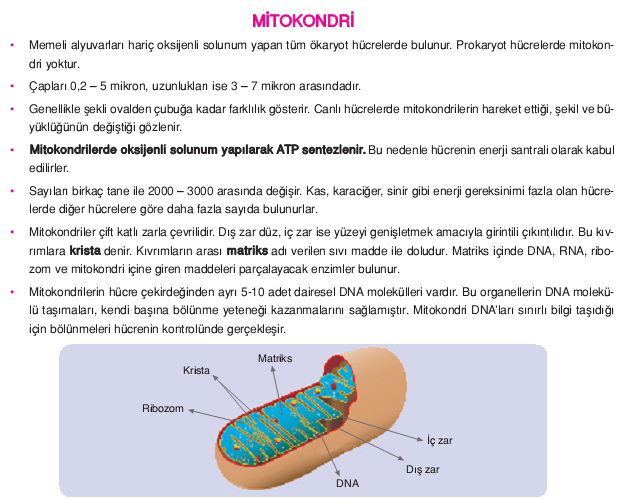 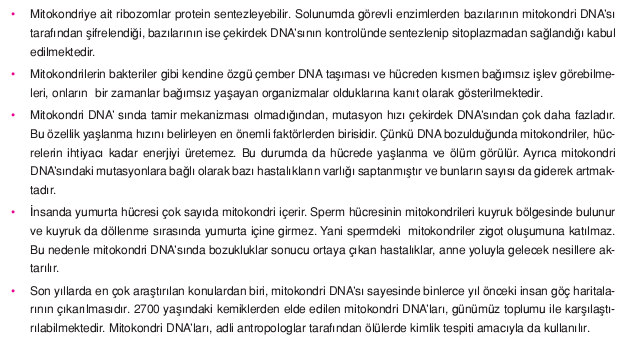 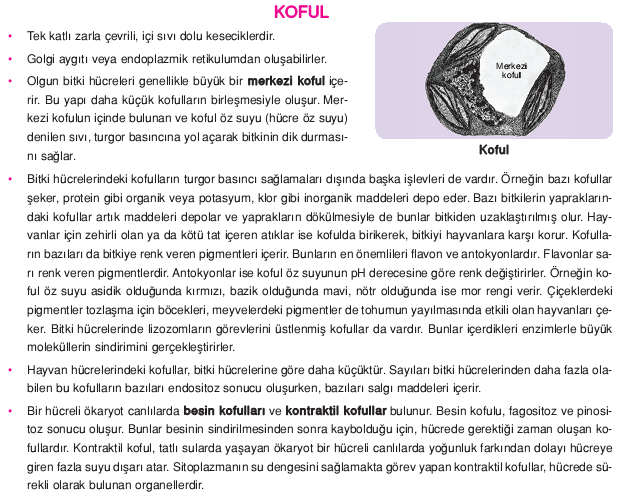 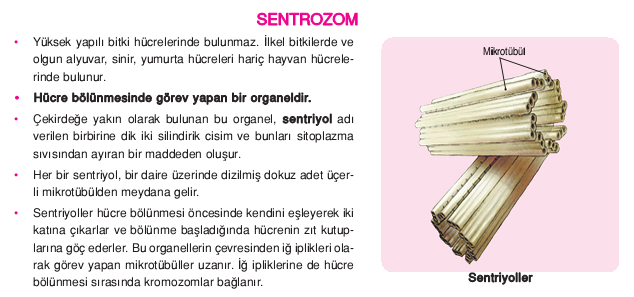 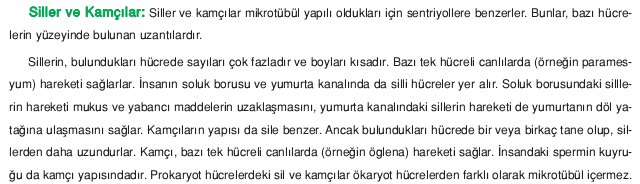 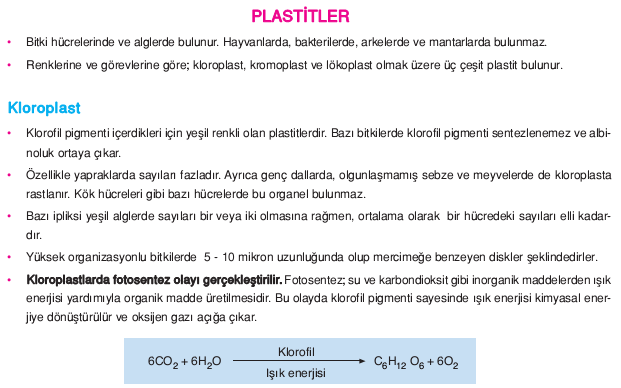 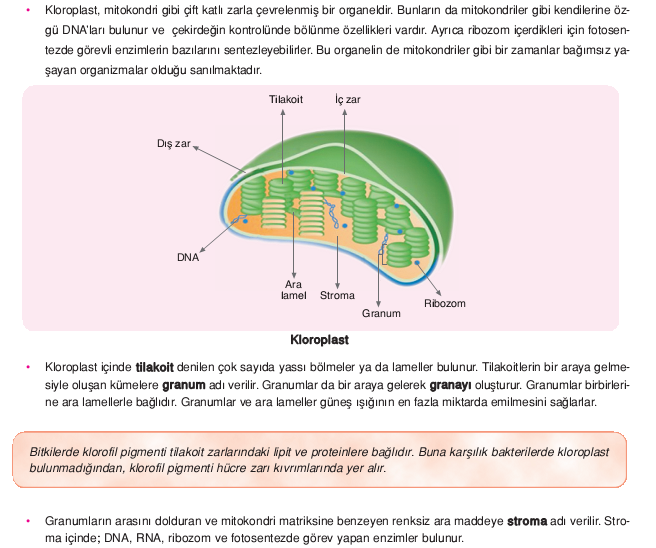 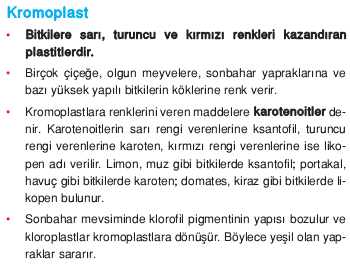 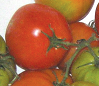 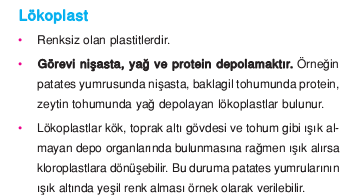 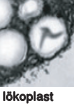                                                                   HÜCRE İSKELETİ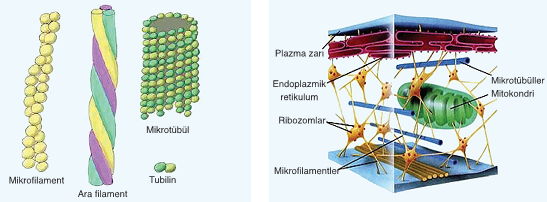 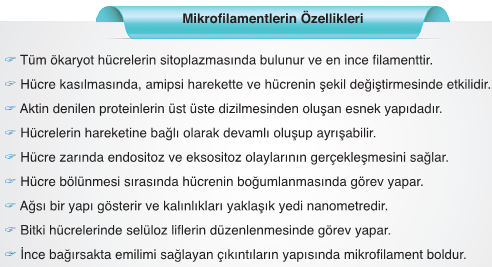 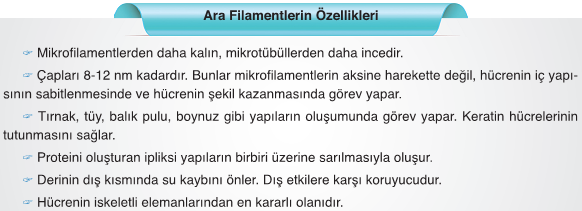 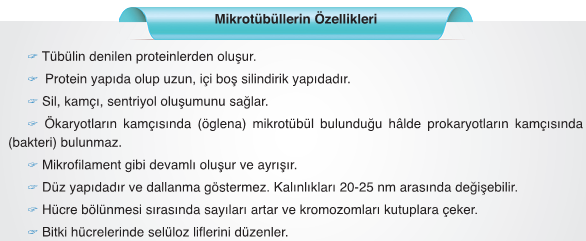 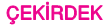 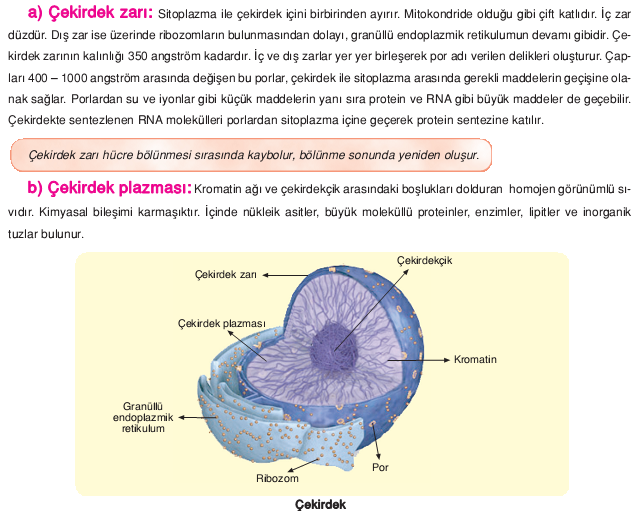 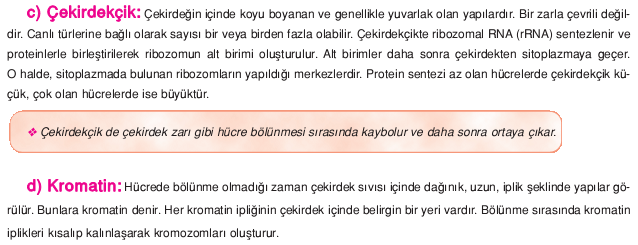 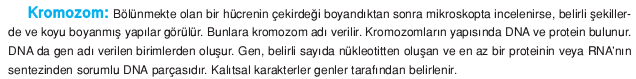 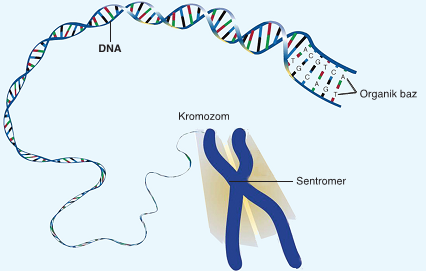 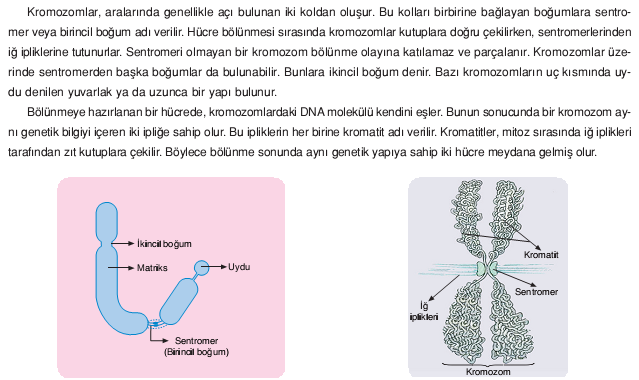 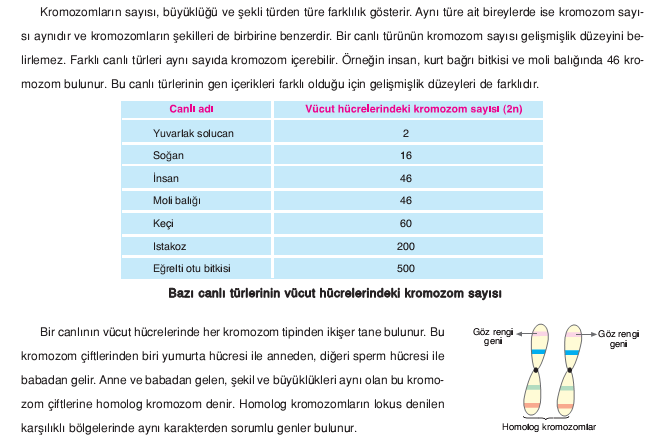 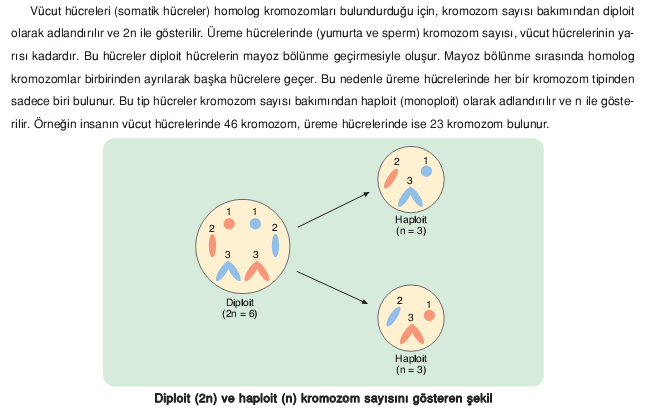 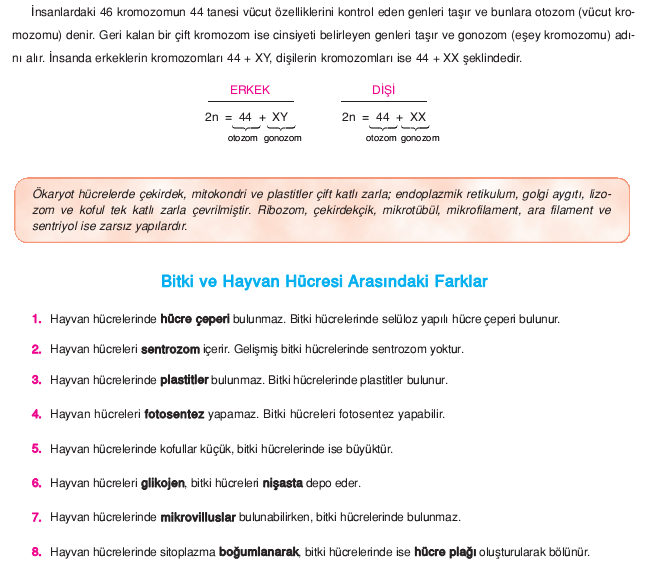 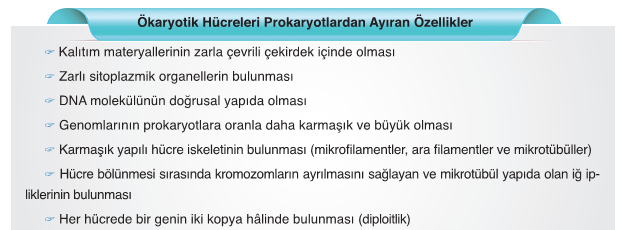 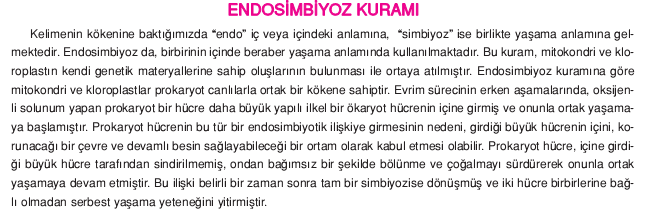 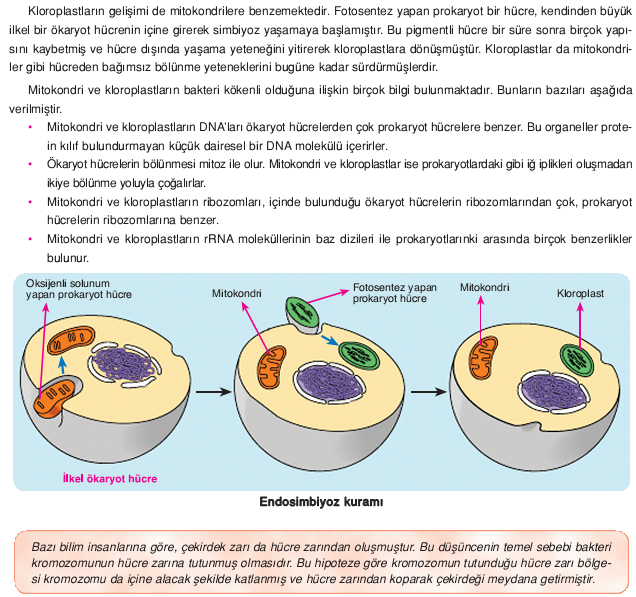 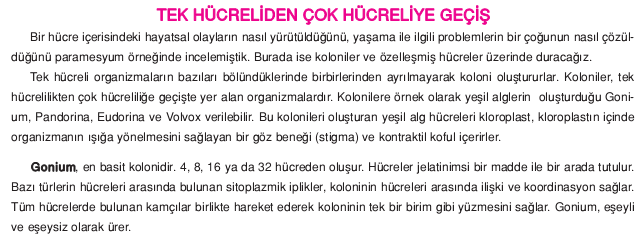 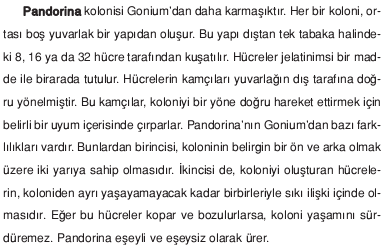 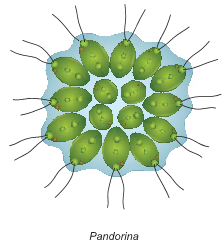 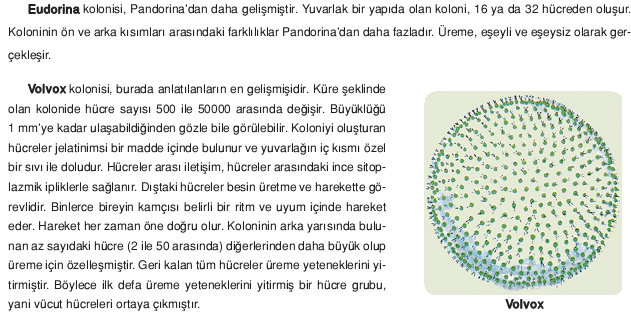 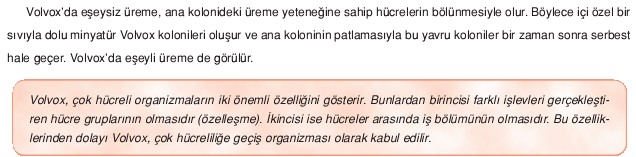 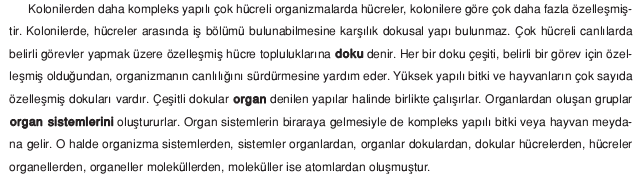 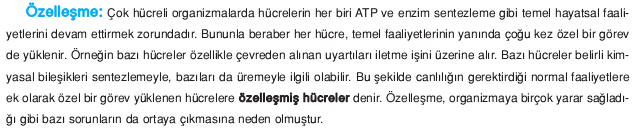 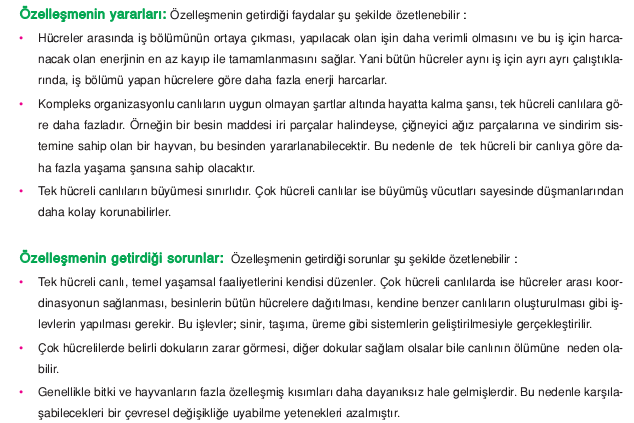 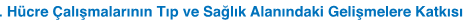 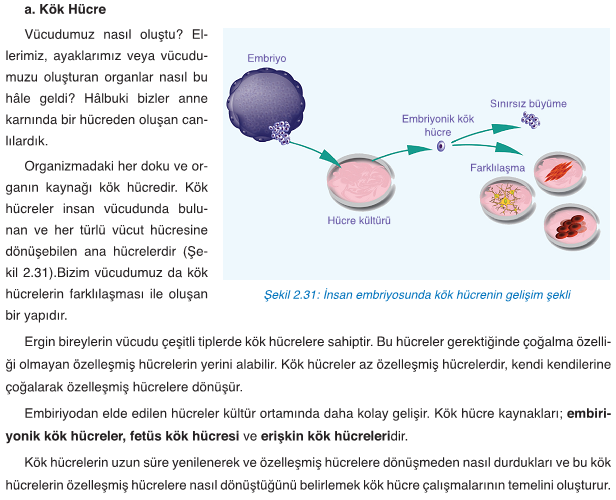 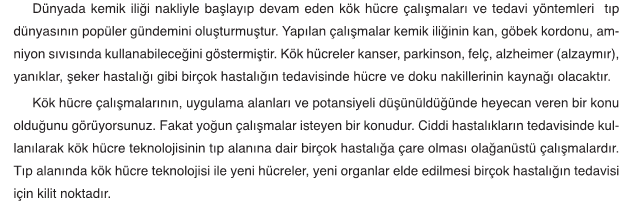 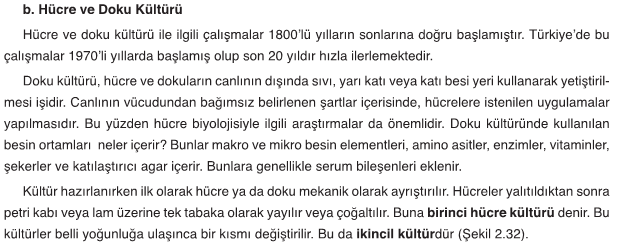 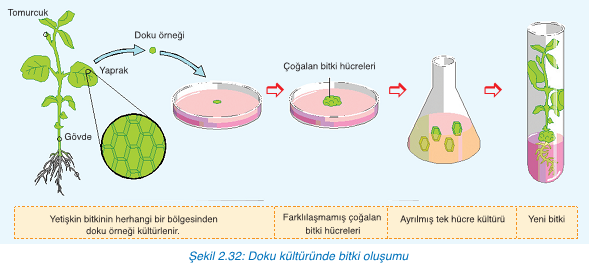 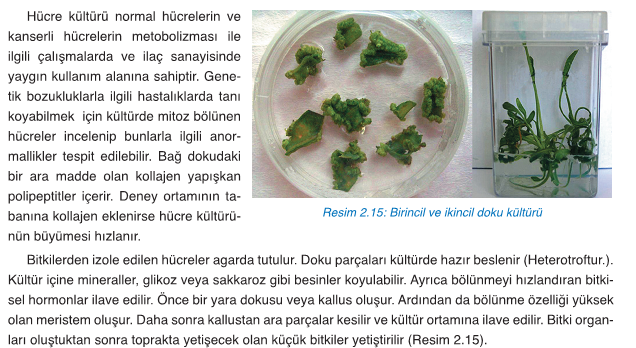 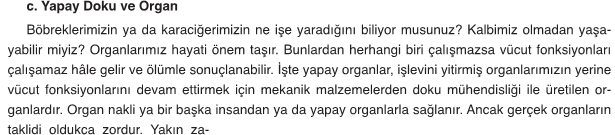 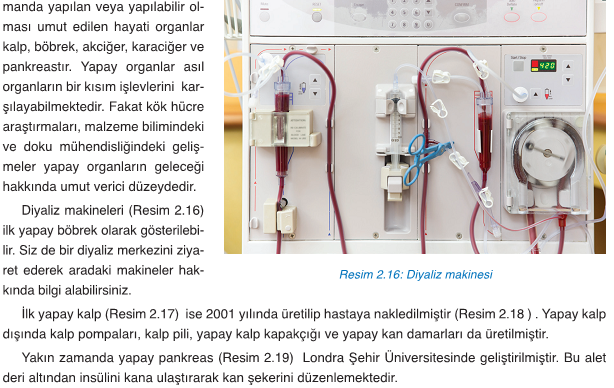 